Acceso (acceso.ku.edu)Unidad 5, Un paso más. Voces inocentesOscar Torres Interview 1.00:00Pues mira, antes del conflicto en el00:03Salvador nosotros teníamos una niñez00:07normal, como cualquier otro00:11niño dentro de Latinoamérica, México...00:14Era en los 70`s. Yo nací en 1971 y00:20desde que yo recuerdo de 1975 -76, que00:25tengo mis primeras memorias, hasta como00:28por 1980, era una niñez bastante normal00:33en el sentido de que éramos pobres pero00:37no sabíamos que éramos pobres, no00:39entendíamos lo que era el concepto de la00:41pobreza porque no teníamos00:44nada con qué compararlo. Entonces para00:48nosotros era ir a la escuela en la00:49mañana, llegar, comer, luego hacer la00:53tarea de inmediato, luego salir a la00:56calle a jugar unas tres horas fútbol o00:59béisbol o lo que quisiéramos: a veces01:02escondidillas,01:04hide and seek.01:06Y a las 8-9 de la noche cuando ya estaba01:10oscureciendo, pues entrar a cenar. Las01:13mamás salían a llamarnos y nos01:16despedíamos de nuestros01:18amiguitos, de nuestras novias y ya para01:21adentro.01:21Y ya estando adentro jugábamos, no teníamos01:25tele en ese tiempo (televisión), entonces01:26jugábamos de lo que01:29fuera, inventábamos juegos y 01:33eventualmente te dormías.  Ese01:35era un día normal.01:38En mi caso, yo le ayudaba a mi madre a01:41vender vestidos y ella cosía, she would saw dresses,01:48y mi trabajo era ayudarle a venderlos y01:51también, ir a comprar más material para01:54que pudiera hacer más vestidos. Entonces eso era01:58parte de mi semana, no lo hacía todos los02:00días, tal vez una o dos veces a02:02la semana.02:03Y los fines de semana igual, normal: te02:06levantas, era levantarte a comer y salir a02:09jugar o ayudar a limpiar la casita, que02:12no era muy grande, gracias a Dios,02:13entonces era muy rápido, la limpieza.This work is licensed under a 
Creative Commons Attribution-NonCommercial 4.0 International License.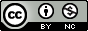 